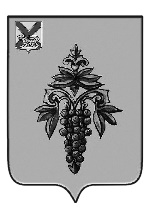 АДМИНИСТРАЦИЯ ЧУГУЕВСКОГО МУНИЦИПАЛЬНОГО РАЙОНА ПРИМОРСКОГО КРАЯ ПОСТАНОВЛЕНИЕ с. Чугуевка  Об утверждении муниципальной программы «Энергосбережение и энергетическая эффективность Чугуевского муниципального округа» на 2020-2024 годы (с изм. от 21.10.2020 № 92-НПА; от 16.03.2021 № 237-НПА; от 20.12.2021 № 1082-НПА; от 04.07.2022 № 567-НПА; от29.03.2023 года № 289-НПА; от 31.10.2023 года № 1032-НПА, от 01.04.2024 № 274-НПА)Руководствуясь Федеральным законом от 06 октября 2003 года № 131-ФЗ «Об общих принципах организации местного самоуправления в Российской Федерации», Законом Приморского края от 16 сентября 2019 года № 570-КЗ «О Чугуевском муниципальном округе»,  статьей 32 Устава Чугуевского муниципального района, администрация Чугуевского муниципального районаПОСТАНОВЛЯЕТ:1. Утвердить прилагаемую муниципальную программу «Энергосбережение и энергетическая эффективность Чугуевского муниципального округа» на 2020 - 2027 годы. 2. Настоящее постановление вступает в силу с 01 января 2020 года и подлежит опубликованию в Чугуевской районной газете «Наше время» и размещению в сети Интернет.3. Постановление администрации Чугуевского муниципального района от 23 июня 2015 года №328-НПА «Об утверждении муниципальной программы «Энергосбережение и повышение энергетической эффективности в муниципальных учреждениях и муниципальных предприятиях Чугуевского муниципального района» на 2016 – 2020 годы», признать утратившим силу с 01 января 2020 года.4. Контроль за исполнением настоящего постановления возложить на заместителя главы администрации Чугуевского муниципального района И.Г.Шишкова.Глава Чугуевского муниципального района,глава администрации                                                                                  Р.Ю. Деменёв     Утвержденопостановлением администрацииЧугуевского муниципального округаот _____________ года №____-НПАПАСПОРТ МУНИЦИПАЛЬНОЙ ПРОГРАММЫ Энергосбережение и энергетическая эффективность Чугуевского муниципального округа на 2020-2027 годы˂*˃ - Подлежит ежегодной корректировке исходя из возможностей бюджета Чугуевского муниципального округа на соответствующий год.1. ОБЩАЯ ХАРАКТЕРИСТИКА СФЕРЫ РЕАЛИЗАЦИИПРОГРАММЫ И ПРОГНОЗ ЕЕ РАЗВИТИЯОбеспечение энергоресурсами одна из самых важных задач всех сфер социально-экономического развития. От уровня энергообеспеченности напрямую зависят все сферы жизнедеятельности. В отсутствии электрической или тепловой энергии невозможно функционирование ни одной производственной и непроизводственной системы. Данная программа направлена на решение задач для установления качественной энергообеспеченности на территории Чугуевского муниципального округа.Электроснабжение объектов жилищного хозяйства и социальной сферы Чугуевского муниципального округа осуществляется от Приморских электрических сетей ОАО «Дальневосточная энергетическая компания» (99%) и от 3  муниципальных дизельных электростанций (1%), в  селах Березовка, Заветное,  Нижние Лужки, которые переданы в управление КГУП «Примтеплоэнерго».Работа дизельных  электростанций характеризуется зависимостью от  завоза дизельного топлива. Перерывы в поставках топлива приводят к введению ограничения электроснабжения потребителей, что негативно сказывается на социально-экономической обстановке в указанных населенных пунктах.Высокая стоимость дизельного топлива по сравнению с другими видами топлива делает эксплуатацию локальных дизельных электростанций экономически нецелесообразной и неэффективной исходя из расхода топлива на выработку одного киловатт-часа и приводит к существенному увеличению тарифа на электроэнергию, отпускаемую от дизельных электростанций. В результате, устанавливаемые для них тарифы в шестнадцать раз выше среднекраевого уровня тарифа на электрическую энергию, поставляемую централизованно. Это препятствует развитию частного предпринимательства в указанных населенных пунктах, приводит к снижению уровня и качества жизни населения, не позволяет развивать промышленный потенциал соответствующих сел.Для обеспечения равных условий тарифы для населения в указанных населенных пунктах снижены до уровня тарифов для населения, получающего электроэнергию централизованно.Основу теплоснабжения в селах муниципального округа составляют локальные теплоэнергетические системы, в основном это печное отопление на дровах. Централизованное отопление имеется в селах Чугуевка, Цветковка, Каменка.  Теплоснабжение осуществляется от 39 котельных, находящихся в муниципальной собственности, и 3 ведомственных котельных. Основной объём выработки тепловой энергии осуществляется на привозном топливе - мазуте.          Биотопливо (отходы лесопиления) на выработку тепловой энергии предприятиями ЖКХ и учреждениями социальной сферы в настоящее время   используется мало. В ситуации, когда энергоресурсы становятся рыночным фактором и формируют значительную часть затрат бюджета округа, возникает необходимость в энергосбережении и повышении энергетической эффективности зданий, находящихся в муниципальной собственности, пользователями которых являются муниципальные учреждения (далее – муниципальные здания), и, как следствие, в выработке алгоритма эффективных действий по проведению администрацией Чугуевского муниципального округа политики по энергосбережению и повышению энергетической эффективности. Основными недостатками деятельности учреждений в части неэффективного использования энергоресурсов являются: -  потери теплого воздуха через чердачные и оконные проемы, систему вентиляции, неплотности перекрытий, стен, трубопроводов и арматуры; - недостаточный контроль соответствующих служб (как ответственных за эксплуатацию здания, так и энергоснабжающей организации) за соблюдением необходимых параметров работы систем;отсутствие автоматизированного отпуска тепловой энергии на муниципальных котельных.В результате, в муниципальных зданиях наблюдаются потери тепла и неэффективная теплоотдача отопительных приборов. Главными недостатками являются потери тепловой энергии и увеличение расходов на теплоснабжение.Во многих зданиях остается устаревшая система освещения помещений, что приводит к большому расходу электроэнергии.Не маловажным, на сегодняшний день, остается вопрос освещенности уличной сети и придомовых территорий, на территории Чугуевского муниципального округа. Существующая система устройства электрической сети может быть использована более рационально, путем устройства на существующих столбах и опорах осветительных приборов, а на существующей сети освещения произвести модернизацию путём замены осветительных приборов на более эффективные.Процесс энергосбережения в Чугуевском муниципальном округе предполагается обеспечить программно-целевым методом. Наибольший и быстрый эффект могут дать мероприятия по установке современных автоматизированных систем тепло- и электроснабжения. Окупаемость данных мероприятий составляет 5-6 лет, в зависимости от типа и объёма зданий. Вместе с тем, данные мероприятия необходимо проводить параллельно с подготовкой обслуживающего персонала или передачей зданий на обслуживание энергосервисным организациям.Без надлежащей эксплуатации дорогостоящее оборудование будет выходить из строя, что потребует дополнительных бюджетных средств.Принятая на федеральном уровне энергетическая стратегия Российской Федерации на период до 2035 года является основным долгосрочным  документом в области энергосбережения, целью которого является максимально эффективное использование энергетических ресурсов и потенциала энергетического сектора для устойчивого роста экономики, повышение качества жизни населения страны, и прямо указывает, что мероприятия по энергосбережению и повышению энергетической эффективности должны стать обязательной частью программы социально-экономического развития страны, в том числе, и Чугуевского муниципального округа.2. ЦЕЛИ И ЗАДАЧИ ПРОГРАММЫГлавной целью Программы является бесперебойное и качественное энергоснабжение Чугуевского муниципального округа за счет рационального использования всех энергетических ресурсов и повышение эффективности их использования. В целях реализации данной цели, необходимо выполнить ряд задач, а именно:1.Обеспечение экономии потребления энергии и связанных с этим затрат;2.Внедрение энергоэффективных устройств (оборудования и технологий);3.Повышение уровня компетентности работников муниципальных учреждений в вопросах эффективного использования энергетических ресурсов;4.Выполнение работ по реконструкции и замене изношенного, морально и физически устаревшего оборудования и сетей;5.Проведение работ по модернизации, ремонту тепловых сетей и коммуникаций;6. Модернизация и устройство новых линий освещения уличной сети;3. ЦЕЛЕВЫЕ ИНДИКАТОРЫ И ПОКАЗАТЕЛИ ПРОГРАММЫПоказатели (индикаторы), соответствующие целям и задачам Программы, представлены в приложении № 1 к Программе.4. ПЕРЕЧЕНЬ МЕРОПРИЯТИЙ ПРОГРАММЫОбобщенная характеристика мероприятий, предлагаемых к реализации для решения поставленных Программой задач, отражена в приложении № 2 к Программе. МЕХАНИЗМ РЕАЛИЗАЦИИ ПРОГРАММЫОбщее руководство и текущее управление реализации Программы осуществляется заместителем администрации Чугуевского муниципального округа курирующий вопросы жилищно-коммунального хозяйства.Ответственный исполнитель:- организует реализацию Программы, обеспечивает внесение изменений в Программу и несет ответственность за достижение целевых индикаторов (показателей) Программы, а также ожидаемых результатов ее реализации;- предоставляет ежеквартально, в срок до 25 числа месяца, следующего за отчетным кварталом, в управление экономического развития и потребительского рынка:- информацию о степени выполнения отдельных мероприятий Программы;- информацию о расходовании бюджетных средств на реализацию Программы;- сведения о достижении значений целевых индикаторов (показателей) Программы;- подготавливает годовой отчет о ходе реализации и оценке эффективности реализации Программы, и предоставляет его в управление экономического развития и потребительского рынка в срок до 1 марта года, следующего за отчетным годом;- ежегодно, не позднее 15 декабря текущего финансового года, направляет в Финансовое управление и управление экономического развития и потребительского рынка план реализации Программы на очередной финансовый год и плановый период;- размещает годовой отчет по программе на официальном сайте Чугуевского муниципального округа в информационно-телекоммуникационной сети интернет.Решение о внесении изменений в Программу и отдельные мероприятия принимается ответственным исполнителем при условии, что планируемые изменения не приведут к ухудшению плановых значений целевых индикаторов (показателей) Программы, а также к увеличению сроков исполнения мероприятий Программы.6. РЕСУРСНОЕ ОБЕСПЕЧЕНИЕ ПРОГРАММЫИсточником финансирования Программы являются средства бюджета Чугуевского муниципального округа.Ресурсное обеспечение представлено в приложении № 3 к Программе.7. СРОКИ И ЭТАПЫ РЕАЛИЗАЦИИ ПРОГРАММЫПодпрограмма реализуется в 2020 – 2027 годах в один этап.СВЕДЕНИЯ О ЦЕЛЕВЫХ ИНДИКАТОРАХ, ПОКАЗАТЕЛЯХ МУНИЦИПАЛЬНОЙ  ПРОГРАММЫ«Энергосбережение и энергетическая эффективность Чугуевского Муниципального округа» на 2020-2027 годы.                                                                                                                                                                                                   Приложение № 2                                                                                                                 к Программе Энергосбережение и энергетическая эффективность Чугуевского муниципального округа на 2020-2027 годыОБОБЩЕННАЯ ХАРАКТЕРИСТИКАРЕАЛИЗУЕМЫХ В СОСТАВЕ МУНИЦИПАЛЬНОЙ ПРОГРАММЫПОДПРОГРАММ И ОТДЕЛЬНЫХ МЕРОПРИЯТИЙ«Энергосбережение и энергетическая эффективность Чугуевского муниципального округа» на 2020-2027 гг. Приложение № 3                                                                                                                 к Программе «Энергосбережение и энергетическая эффективность Чугуевского муниципального округа» на 2020-2027 годы11 декабря 2019 года845-НПАОтветственный исполнитель Программы                        Управление жизнеобеспечения администрации Чугуевского муниципального округаСоисполнителиМуниципальное казенное учреждение «Центр обслуживания общеобразовательных учреждений»Структура Программы:                                       подпрограмма                                                             нетотдельные мероприятия программы- Организационные мероприятия по энергосбережению и повышению энергетической эффективности;- Технологические и технические мероприятия по энергосбережению и повышению энергетической эффективностиРеквизиты нормативных правовых актов, которыми утверждены государственныепрограммы Российской Федерации, Приморского края                         Энергетическая стратегия Российской Федерации на период до 2035 года, утвержденная Распоряжение Правительства РФ от 09.06.2020 № 1523-р Цель Программы                                             Бесперебойное и качественное энергоресурсоснабжение Чугуевского муниципального округа за счет рационального использования всех энергетических ресурсов и повышение эффективности их использования.Задачи Программы                                           Обеспечение экономии потребления энергии и связанных с этим затрат.Внедрение энергоэффективных устройств (оборудования и технологий).Повышение уровня компетентности работников муниципальных учреждений в вопросах эффективного использования энергетических ресурсов.Выполнение работ по реконструкции и замене изношенного, морально и физически устаревшего оборудования и сетей.5. Проведение работ по модернизации, ремонту тепловых сетей и коммуникаций.Целевые индикаторы, показатели Программы                   1. Теплоснабжение:-  Сокращение уровня потерь в тепловых сетях.2.  Электроснабжение:-   снижение уровня потерь в электрических сетях. -  увеличение доли освещенности улиц.Этапы и сроки реализации Программы                         2020 - 2027 годы, в один этапОбъем средств бюджета Чугуевского муниципального округа на финансирование муниципальной программы и прогнозная оценка привлекаемых на реализацию ее целей средств федерального, краевого бюджетов,    внебюджетных источников                                                  Общий объем финансирования Программы за счет средств бюджета Чугуевского муниципального округа составляет: 49588089,34 руб., в том числе по годам:2020 год – 5521760,45 руб.;2021 год – 8131252,63 руб.;2022 год – 7 180 000,00 руб.;2023 год – 6 175 076,26 руб.;2024 год – 8 470 000,00 руб.;2025 год – 4 570 000,00 руб.;2026 год – 4 570 000,00 руб.;2027 год – 4 970 000,00 руб.Ожидаемые результаты реализации Программы                  снизить к 2027 году объём потерь в тепловых сетях на 5%;снизить к 2027 году объём потерь в электрических сетях на 6%;увеличить к 2027 году долю освещенности улиц на 50%.Приложение №1 к Программе Энергосбережение и энергетическая эффективность Чугуевского муниципального округа на 2020-2027 годы№ ппПоказатель (индикатор) (наименование)Ед.изм.Значение показателейЗначение показателейЗначение показателейЗначение показателейЗначение показателейЗначение показателейЗначение показателейЗначение показателейЗначение показателей№ ппПоказатель (индикатор) (наименование)Ед.изм.2019202020212022202320242025202620271Сокращение уровня потерь в тепловых сетях%0122233452Снижение уровня потерь в электрических сетях%0123344,5563Увеличение доли освещенности улиц  %101214161820304050№ п/пНаименование    отдельногомероприятия   муниципальной программыОтветственныйисполнитель,соисполнителиСрок  реализации (годы)Срок  реализации (годы)Срок  реализации (годы)№ п/пНаименование    отдельногомероприятия   муниципальной программыОтветственныйисполнитель,соисполнителиНачалореализациипрограммы, отдель-ного меро-приятияОкончанияреализациипрограммы, отдель-ного меро-приятияОжидаемыйрезультат(краткоеописание)1234561.Основное мероприятие «Организационные мероприятия  по энергосбережению и повышению энергетической эффективности»Основное мероприятие «Организационные мероприятия  по энергосбережению и повышению энергетической эффективности»Основное мероприятие «Организационные мероприятия  по энергосбережению и повышению энергетической эффективности»Основное мероприятие «Организационные мероприятия  по энергосбережению и повышению энергетической эффективности»Основное мероприятие «Организационные мероприятия  по энергосбережению и повышению энергетической эффективности»1.1Разработка энергетического паспорта муниципальных учрежденийМуниципальное казенное учреждение «Центр обслуживания общеобразовательных учреждений»20202021Снижение потерь в электрических и тепловых сетях2Основное мероприятие «Технологические и технические мероприятия  по энергосбережению и повышению энергетической эффективности»Основное мероприятие «Технологические и технические мероприятия  по энергосбережению и повышению энергетической эффективности»Основное мероприятие «Технологические и технические мероприятия  по энергосбережению и повышению энергетической эффективности»Основное мероприятие «Технологические и технические мероприятия  по энергосбережению и повышению энергетической эффективности»Основное мероприятие «Технологические и технические мероприятия  по энергосбережению и повышению энергетической эффективности»2.1Техническое присоединение к электрическим сетямАдминистрация Чугуевского муниципального округа20222027Увеличение доли освещенности улиц2.2Содержание линий уличного освещенияАдминистрация Чугуевского муниципального округа20202027Внедрение энергоэффективных устройств2.3Ремонт и модернизация тепловых сетей  Администрация Чугуевского муниципального округа20212027Снижение потерь в тепловых сетях2.4Ремонт электрических сетейАдминистрация Чугуевского муниципального округа20202020Внедрение энергоэффективных устройств2.5Приобретение резервных источников питанияАдминистрация Чугуевского муниципального округа20202021Бесперебойное и качественное энергоресурсоснабжение 2.6Установка приборов учета энергоресурсов в муниципальных зданиях, квартирахМуниципальное казенное учреждение «Центр обслуживания образовательных учреждений20202021Обеспечение экономии потребления энергии2.7.Приобретение, установка, и ремонт трансформаторных подстанцийАдминистрация Чугуевского муниципального округа20232027Внедрение энергоэффективных устройств                                                                                        ИНФОРМАЦИЯ                                                                                        ИНФОРМАЦИЯ                                                                                        ИНФОРМАЦИЯ                                                                                        ИНФОРМАЦИЯ                                                                                        ИНФОРМАЦИЯ                                                                                        ИНФОРМАЦИЯ                                                                                        ИНФОРМАЦИЯ                                                                                        ИНФОРМАЦИЯ                                                                                        ИНФОРМАЦИЯ                                                                                        ИНФОРМАЦИЯ                                                                                        ИНФОРМАЦИЯ                                                                                        ИНФОРМАЦИЯ                                                                                        ИНФОРМАЦИЯ                                                                                        ИНФОРМАЦИЯ                                                                                        ИНФОРМАЦИЯ                                                                                        ИНФОРМАЦИЯ                                                                                        ИНФОРМАЦИЯ                                                                                        ИНФОРМАЦИЯ                                                                                        ИНФОРМАЦИЯО РЕСУРСНОМ ОБЕСПЕЧЕНИИ МУНИЦИПАЛЬНОЙ ПРОГРАММЫ ЗА СЧЕТ СРЕДСТВ БЮДЖЕТА ЧУГУЕВСКОГОО РЕСУРСНОМ ОБЕСПЕЧЕНИИ МУНИЦИПАЛЬНОЙ ПРОГРАММЫ ЗА СЧЕТ СРЕДСТВ БЮДЖЕТА ЧУГУЕВСКОГОО РЕСУРСНОМ ОБЕСПЕЧЕНИИ МУНИЦИПАЛЬНОЙ ПРОГРАММЫ ЗА СЧЕТ СРЕДСТВ БЮДЖЕТА ЧУГУЕВСКОГОО РЕСУРСНОМ ОБЕСПЕЧЕНИИ МУНИЦИПАЛЬНОЙ ПРОГРАММЫ ЗА СЧЕТ СРЕДСТВ БЮДЖЕТА ЧУГУЕВСКОГОО РЕСУРСНОМ ОБЕСПЕЧЕНИИ МУНИЦИПАЛЬНОЙ ПРОГРАММЫ ЗА СЧЕТ СРЕДСТВ БЮДЖЕТА ЧУГУЕВСКОГОО РЕСУРСНОМ ОБЕСПЕЧЕНИИ МУНИЦИПАЛЬНОЙ ПРОГРАММЫ ЗА СЧЕТ СРЕДСТВ БЮДЖЕТА ЧУГУЕВСКОГОО РЕСУРСНОМ ОБЕСПЕЧЕНИИ МУНИЦИПАЛЬНОЙ ПРОГРАММЫ ЗА СЧЕТ СРЕДСТВ БЮДЖЕТА ЧУГУЕВСКОГОО РЕСУРСНОМ ОБЕСПЕЧЕНИИ МУНИЦИПАЛЬНОЙ ПРОГРАММЫ ЗА СЧЕТ СРЕДСТВ БЮДЖЕТА ЧУГУЕВСКОГОО РЕСУРСНОМ ОБЕСПЕЧЕНИИ МУНИЦИПАЛЬНОЙ ПРОГРАММЫ ЗА СЧЕТ СРЕДСТВ БЮДЖЕТА ЧУГУЕВСКОГОО РЕСУРСНОМ ОБЕСПЕЧЕНИИ МУНИЦИПАЛЬНОЙ ПРОГРАММЫ ЗА СЧЕТ СРЕДСТВ БЮДЖЕТА ЧУГУЕВСКОГОО РЕСУРСНОМ ОБЕСПЕЧЕНИИ МУНИЦИПАЛЬНОЙ ПРОГРАММЫ ЗА СЧЕТ СРЕДСТВ БЮДЖЕТА ЧУГУЕВСКОГОО РЕСУРСНОМ ОБЕСПЕЧЕНИИ МУНИЦИПАЛЬНОЙ ПРОГРАММЫ ЗА СЧЕТ СРЕДСТВ БЮДЖЕТА ЧУГУЕВСКОГОО РЕСУРСНОМ ОБЕСПЕЧЕНИИ МУНИЦИПАЛЬНОЙ ПРОГРАММЫ ЗА СЧЕТ СРЕДСТВ БЮДЖЕТА ЧУГУЕВСКОГОО РЕСУРСНОМ ОБЕСПЕЧЕНИИ МУНИЦИПАЛЬНОЙ ПРОГРАММЫ ЗА СЧЕТ СРЕДСТВ БЮДЖЕТА ЧУГУЕВСКОГОО РЕСУРСНОМ ОБЕСПЕЧЕНИИ МУНИЦИПАЛЬНОЙ ПРОГРАММЫ ЗА СЧЕТ СРЕДСТВ БЮДЖЕТА ЧУГУЕВСКОГОО РЕСУРСНОМ ОБЕСПЕЧЕНИИ МУНИЦИПАЛЬНОЙ ПРОГРАММЫ ЗА СЧЕТ СРЕДСТВ БЮДЖЕТА ЧУГУЕВСКОГОО РЕСУРСНОМ ОБЕСПЕЧЕНИИ МУНИЦИПАЛЬНОЙ ПРОГРАММЫ ЗА СЧЕТ СРЕДСТВ БЮДЖЕТА ЧУГУЕВСКОГОО РЕСУРСНОМ ОБЕСПЕЧЕНИИ МУНИЦИПАЛЬНОЙ ПРОГРАММЫ ЗА СЧЕТ СРЕДСТВ БЮДЖЕТА ЧУГУЕВСКОГОО РЕСУРСНОМ ОБЕСПЕЧЕНИИ МУНИЦИПАЛЬНОЙ ПРОГРАММЫ ЗА СЧЕТ СРЕДСТВ БЮДЖЕТА ЧУГУЕВСКОГОО РЕСУРСНОМ ОБЕСПЕЧЕНИИ МУНИЦИПАЛЬНОЙ ПРОГРАММЫ ЗА СЧЕТ СРЕДСТВ БЮДЖЕТА ЧУГУЕВСКОГО       «Энергосбережение и энергетическая эффективность Чугуевского муниципального округа» на 2020-2027 годы       «Энергосбережение и энергетическая эффективность Чугуевского муниципального округа» на 2020-2027 годы       «Энергосбережение и энергетическая эффективность Чугуевского муниципального округа» на 2020-2027 годы       «Энергосбережение и энергетическая эффективность Чугуевского муниципального округа» на 2020-2027 годы       «Энергосбережение и энергетическая эффективность Чугуевского муниципального округа» на 2020-2027 годы       «Энергосбережение и энергетическая эффективность Чугуевского муниципального округа» на 2020-2027 годы       «Энергосбережение и энергетическая эффективность Чугуевского муниципального округа» на 2020-2027 годы       «Энергосбережение и энергетическая эффективность Чугуевского муниципального округа» на 2020-2027 годы       «Энергосбережение и энергетическая эффективность Чугуевского муниципального округа» на 2020-2027 годы       «Энергосбережение и энергетическая эффективность Чугуевского муниципального округа» на 2020-2027 годы       «Энергосбережение и энергетическая эффективность Чугуевского муниципального округа» на 2020-2027 годы       «Энергосбережение и энергетическая эффективность Чугуевского муниципального округа» на 2020-2027 годы       «Энергосбережение и энергетическая эффективность Чугуевского муниципального округа» на 2020-2027 годы       «Энергосбережение и энергетическая эффективность Чугуевского муниципального округа» на 2020-2027 годы       «Энергосбережение и энергетическая эффективность Чугуевского муниципального округа» на 2020-2027 годы       «Энергосбережение и энергетическая эффективность Чугуевского муниципального округа» на 2020-2027 годы       «Энергосбережение и энергетическая эффективность Чугуевского муниципального округа» на 2020-2027 годы       «Энергосбережение и энергетическая эффективность Чугуевского муниципального округа» на 2020-2027 годы       «Энергосбережение и энергетическая эффективность Чугуевского муниципального округа» на 2020-2027 годы № п/п № п/п Наименование  программы,
подпрограммы, мероприятия, отдельного мероприятия Наименование  программы,
подпрограммы, мероприятия, отдельного мероприятия Наименование  программы,
подпрограммы, мероприятия, отдельного мероприятия Наименование  программы,
подпрограммы, мероприятия, отдельного мероприятияГлавный распорядитель бюджетных средств Источник
ресурсного
обеспеченияОценка расходов (руб.), годыОценка расходов (руб.), годыОценка расходов (руб.), годыОценка расходов (руб.), годыОценка расходов (руб.), годыОценка расходов (руб.), годыОценка расходов (руб.), годыОценка расходов (руб.), годыОценка расходов (руб.), годыОценка расходов (руб.), годыОценка расходов (руб.), годыОценка расходов (руб.), годыОценка расходов (руб.), годыОценка расходов (руб.), годыОценка расходов (руб.), годы № п/п № п/п Наименование  программы,
подпрограммы, мероприятия, отдельного мероприятия Наименование  программы,
подпрограммы, мероприятия, отдельного мероприятия Наименование  программы,
подпрограммы, мероприятия, отдельного мероприятия Наименование  программы,
подпрограммы, мероприятия, отдельного мероприятияГлавный распорядитель бюджетных средств Источник
ресурсного
обеспечениявсеговсего2020202120212022202220232023202420242024202520262027112222 34556778899101010111213 Муниципальная программа «Энергосбережение и энергетическая эффективность Чугуевского муниципального округа» на 2024-2027годы Муниципальная программа «Энергосбережение и энергетическая эффективность Чугуевского муниципального округа» на 2024-2027годы Муниципальная программа «Энергосбережение и энергетическая эффективность Чугуевского муниципального округа» на 2024-2027годы Муниципальная программа «Энергосбережение и энергетическая эффективность Чугуевского муниципального округа» на 2024-2027годыБюджет Чугуевского МО49 588 089,3449 588 089,345 521 760,458 131 252,638 131 252,637 180 000,007 180 000,006 175 076,266 175 076,268 470 000,008 470 000,008 470 000,004 570 000,004 570 000,004 970 000,0011Основное мероприятие «Организационные мероприятия  по энергосбережению и повышению энергетической эффективности»Основное мероприятие «Организационные мероприятия  по энергосбережению и повышению энергетической эффективности»Основное мероприятие «Организационные мероприятия  по энергосбережению и повышению энергетической эффективности»Основное мероприятие «Организационные мероприятия  по энергосбережению и повышению энергетической эффективности»Бюджет Чугуевского МО700 000,0700 000,0475 000,0225 000,0225 000,000000000001.11.1Обучение персонала учреждений элементам энергоресурсосбережения при эксплуатации инженерных сетейОбучение персонала учреждений элементам энергоресурсосбережения при эксплуатации инженерных сетейОбучение персонала учреждений элементам энергоресурсосбережения при эксплуатации инженерных сетейОбучение персонала учреждений элементам энергоресурсосбережения при эксплуатации инженерных сетейАдминистрация Чугуевского муниципального округаБюджет Чугуевского МО0000000000000001.21.2Разработка энергетического паспорта муниципальных учрежденийРазработка энергетического паспорта муниципальных учрежденийРазработка энергетического паспорта муниципальных учрежденийРазработка энергетического паспорта муниципальных учрежденийМуниципальное казенное учреждение «Центр обслуживания общеобразовательных учреждений»Бюджет Чугуевского МО700 000,0700 000,0475 000,0225 000,0225 000,0000000000022Основное мероприятие «Технологические и технические мероприятия  по энергосбережению и повышению энергетической эффективности»Основное мероприятие «Технологические и технические мероприятия  по энергосбережению и повышению энергетической эффективности»Основное мероприятие «Технологические и технические мероприятия  по энергосбережению и повышению энергетической эффективности»Основное мероприятие «Технологические и технические мероприятия  по энергосбережению и повышению энергетической эффективности»Бюджет Чугуевского МО48 888 089,3448 888 089,345 046 760,457 906 252,637 906 252,637 180 000,007 180 000,006 175 076,266 175 076,268 470 000,008 470 000,008 470 000,004 570 000,00 4 570 000,00  4 970 000,002.12.1Техническое присоединение к электрическим сетямТехническое присоединение к электрическим сетямТехническое присоединение к электрическим сетямТехническое присоединение к электрическим сетямАдминистрация Чугуевского муниципального округаБюджет Чугуевского МО474 690,21474 690,21000100 000,0100 000,064 690,2164 690,21100 000,0100 000,0100 000,070 000,0070 000,0070 000,002.22.2содержание линий уличного освещениясодержание линий уличного освещениясодержание линий уличного освещениясодержание линий уличного освещенияАдминистрация Чугуевского муниципального округаБюджет Чугуевского МО37 773 013,7137 773 013,713 822 942,34 980 000,04 980 000,05 300 000,05 300 000,04 900 071,414 900 071,414 870 000,004 870 000,004 870 000,004 500 000,004 500 000,004 900 000,002.32.3ремонт и модернизация тепловых сетей  ремонт и модернизация тепловых сетей  ремонт и модернизация тепловых сетей  ремонт и модернизация тепловых сетей  Администрация Чугуевского муниципального округаБюджет Чугуевского МО6 467 746,646 467 746,640227 432,0227 432,01 780 000,001 780 000,00960 314,64960 314,643 500 000,003 500 000,003 500 000,000002.42.4Ремонт электрических сетейРемонт электрических сетейРемонт электрических сетейРемонт электрических сетейАдминистрация Чугуевского муниципального округаБюджет Чугуевского МО55 000,0055 000,0055 000,000000000000002.52.5Приобретение резервных источников питанияПриобретение резервных источников питанияПриобретение резервных источников питанияПриобретение резервных источников питанияАдминистрация Чугуевского муниципального округаБюджет Чугуевского МО2 558 789,782 558 789,78398 589,152 160 200,632 160 200,6300000000002.62.6Установка приборов учета энергоресурсов в муниципальных зданиях, квартирахУстановка приборов учета энергоресурсов в муниципальных зданиях, квартирахУстановка приборов учета энергоресурсов в муниципальных зданиях, квартирахУстановка приборов учета энергоресурсов в муниципальных зданиях, квартирахМуниципальное казенное учреждение «Центр обслуживания образовательных учрежденийБюджет Чугуевского МО1 308 849,001 308 849,00770 229,0538 620,00538 620,0000000000002.72.7Приобретение, установка, и ремонт трансформаторных подстанцийПриобретение, установка, и ремонт трансформаторных подстанцийПриобретение, установка, и ремонт трансформаторных подстанцийПриобретение, установка, и ремонт трансформаторных подстанцийАдминистрация Чугуевского муниципального округаБюджет Чугуевского МО250 000,00250 000,0000000250 000,00250 000,00000        000